لوح الشعرات ۱۱حضرة بهاء اللهأصلي عربي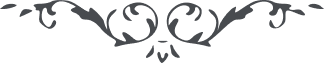 لوح شعرات (١١) – حضرة بهاءالله - محاضرات – جلد ٣ – الصفحة ٢٧٥﴿ هو العزيز المحبوب ﴾جَعْدِي حَبْلِي من تمسّك به لن يضلّ في أزل الآزال لأنّ فيه هدايةً إلى نور الجمال.